KDASC Webmaster’s Report – 2015 IASC State Convention			                     05.08.2015James Leichty – KDASC WebmasterKDASC Website: www.ilkdasc.weebly.comHello KDASC,First off, I just would like to just like to start out by saying that I am very much looking forward to serving as your 2015-2016 KDASC Webmaster. Below, you will find information relating to the new KDASC website: www.ilkdasc.weebly.com since I have taken office.  On the reverse side you will find the May 2015 calendar that is also available for viewing on the KDASC website. 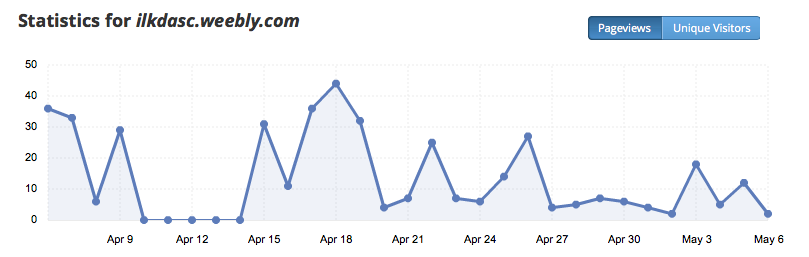 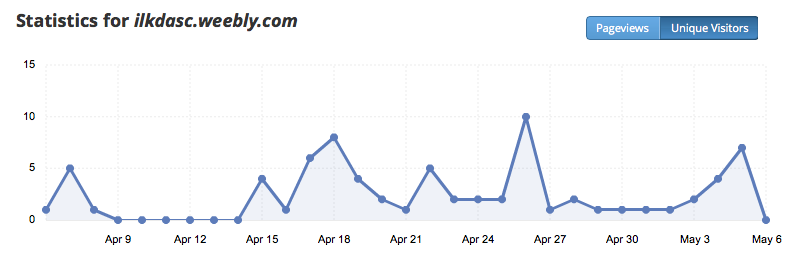 Features on the KDASC Website:calendar with KDASC events listed (updated monthly)KDASC events listings (event, date/host school, and charity)registration forms available for print Kickapoo Cares ’15-’16 (be sure to check for the specific needs of certain charities)IASC website summary (includes upcoming IASC events/workshops)contact form (sent straight to my email)In closing, I would like to encourage you all to check out the new KDASC website often for updates. I try to update the website every week as new information becomes available. Follow me on Twitter @KickapooStuco and @j_leichty50 and for quick  and easy access to KDASC news.Thanks,James LeichtyKDASC WebmasterEmail: kdasc.web@gmail.com / jleichty23@gmail.com Twitter: @KickapooStuco / @j_leichty50On the reverse side, you will find the KDASC May 2015 calendar. These calendars will be updated monthly as new information becomes available.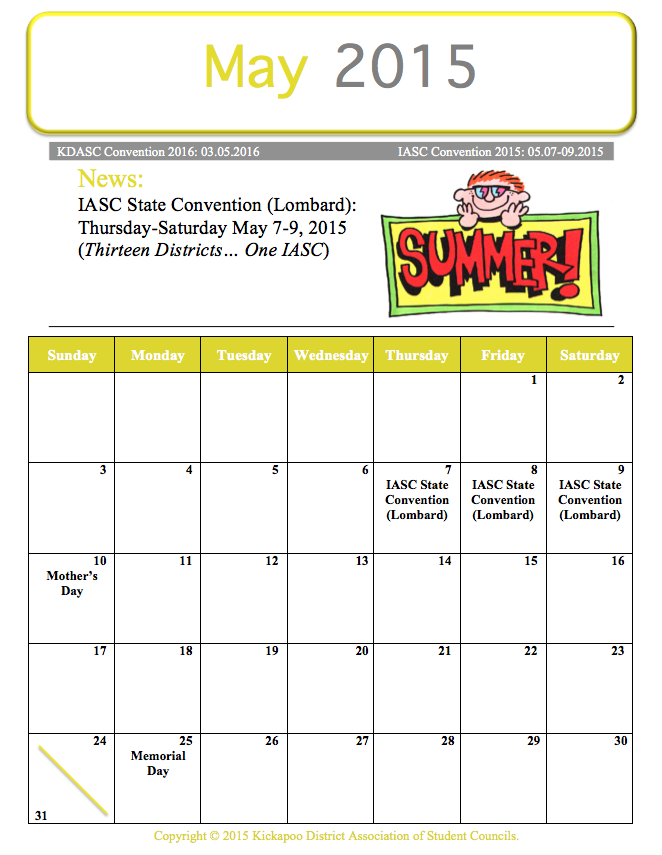 